ОПШТИНА ГРАЧАНИЦА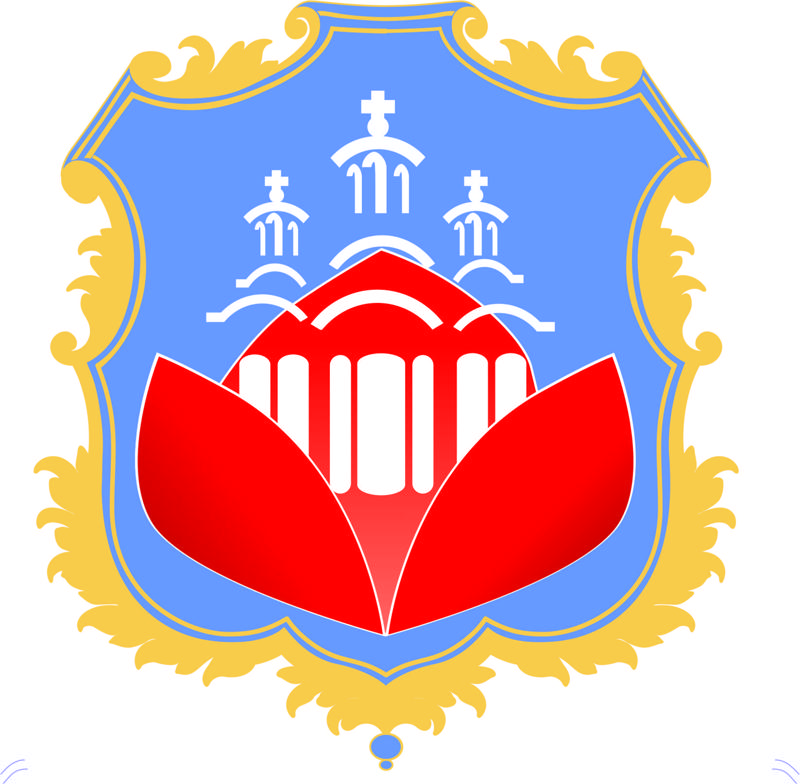                                                АПЛИКАЦИЈА ЗА СОЦИЈАЛНУ КАРТУАпликација се подноси за ( означити у квадратићу само једну ставку )                              Стамбено збрињавање                     Изградњу нових стамбених објекатаЛични подаци подносиоца захтева:Чланови породицеСтатус становањаЖивотни условиИмовина чланова домаћинства на Косову       7.   Имовина чланова домаћинства ван КосоваПородични и финансијски приходиЗдравствено стање Инвалидност Структура породице Додатни критеријумиЈа потписани _______________________,  рођен_____________ у __________________, становник_________________, у присуству општинског службеника изјављујем са законском одговорношћу да су горе наведени подаци тачни и истинити.___________________                                                           ___________________________                 Датум и место                                                                         Име, презиме и потписПотребна документацијаФотокопија личне карте за подносиоца захтева и пунолетне чланове породицеФотокопија Извода из МКР или Екстрата за све чланове породицеИзјава о заједничком домаћинствуПотврда о просеку примања плате,пензије или других примањаПотврда из завода за запошљавање ( при Косовским и Српским институцијама ) за све незапослене чланове Потврда да  подносиоц захтева и чланови породице не поседују дозволу за рад  за обављање  било које делатности.Потврда од надлежног општинског органа о непоседовању имовине у власништву чланова породице (за станове)Потврда о редовном школовању (само за студенте)Потврда Црвеног крста или другог органа о страдалом или несталом члану породице (за киднаповане и нестале чланове породице)Решење суда о разводу брака (самохрани родитељ) Извештај лекара о оболелом члану породицеПотврда од Центра за социјални рад  за збрињавање сирочадиДокументација за репартрирана лицаИме и презимеПол                           М                                            ЖДатум и место рођењаЛични бројНационалностАдреса (улица, број )ОпштинаКонтакт телефонБр.Пуно име и презиме чланова породице са сталним боравкомСродство са подносиоцем захтева   Род ( М, Ж )         Датум рођењаДокумент идентификације12345678910111213              Укупан број чланова породице              Укупан број чланова породице              Укупан број чланова породице              Укупан број чланова породице              Укупан број чланова породице1Породице које живе у опасним објектима или неприкладним за становање (спецификација)2Породице које живе у објектима које су испод минималних стамбених норми3Породице које живе у туђим објектима4Породице које живе под киријом више од 5 година1Укупна квадратура простора у коме тренутно живите      ( м² )2Укупна површина по члану породице ( м² )3Кућа адекватно повезана на водоводну мрежу ( градски водовод, бунар итд.)ДА                 2. НЕ 4Кућа адекватно повезана на електричну мрежуДА                 2. НЕ 5Кућа адекватно повезана на канализациони системДА                 2. НЕ  1Да ли поседујете кућу/стан на КосовуДА                 2. НЕ  1Ако " Да " врста,површина и место где се имовина налази као и њихово тренутно стање  2 Да ли неко од чланова домаћинства поседује кућу/стан на КосовуДА                  2. НЕ  2 Ако " Да " врста,површина и место где се имовина налази као и њихово тренутно стање 3Да ли Ви или чланови домаћинства поседују одговарајућа документа за власништво над имовиномДА                  2. НЕ 3Ако " Да " која документа поседујуАко " Не " да ли се имовина води у власништву неког другог лица и сродство са подносиоцем захтева и члановима домаћинства  3Додатне информације(узурпирана земља- имовинско правна питања)	4Да ли поседујете земљу на Косову1.    ДА                    2. НЕ4Ако " Да " површина и место где се имовина налази5Да ли неко од чланова домаћинства поседује земљу на КосовуДА                   2. НЕ5Ако " Да " површина и место где се имовина налази6Да ли Ви или чланови домаћинства поседују одговарајућа документа за власништво над имовиномДА                   2. НЕ6Ако " Да " која документа поседујеАко " Не" да ли се имовина води у власништву неког другог лица и сродство са подносиоцем захтева и члановима домаћинства6Додатне информације(узурпирана земља-имовинско правна питања)1Да ли поседујете кућу или било какву имовину ван Косова 1 .   ДА          2. НЕ1 Ако "Да" врста, површина и место где се имовина налази 2Да ли неки други члан Вашег домаћинства поседује кућу или било какву другу имовину ван КосоваДА          2. НЕ2Ако "Да" врста, површина и место где се имовина налазиУпишите имена чланова породице који имају приходе Назив професијеИзвор приходаМесечни приходи            Укупни породични приходи за један месец            Укупни породични приходи за један месец1Породице које се брину о стално хронично оболелој деци2Дијабетес код тешких случајева са инсулином, разне хроничне болести бубрега са дијализом и после трансплантације бубрега, тешке форме астме,плућне хроничне неодређености болести,туберкулозе,склерозе,болести имуно-система, тешке форме нефункционисања метаболизма,епилепсија,друге тешке срчане болести и неурозе (документа лекарске комисије)1Особе са ограниченим могућностима са степеном инвалидности преко 80%2Особе са ограниченим могућностима са степеном инвалидности од  71% - 80%3Особе са ограниченим могућностима са степеном инвалидности од  61% - 70%4Особе са ограниченим могућностима са степеном инвалидности од  51% - 60%5Особе са ограниченим могућностима са степеном инвалидности од  41% - 50%6Особе са ограниченим могућностима са степеном инвалидности од  31% - 40%7Особе са ограниченим могућностима са степеном инвалидности од  21% - 30%СтруктураДоба 0-5Доба 05-18Доба 18 -25Доба 25-65Доба 65 година и вишеБр.чланова породицеБр.1Породице киднапованих и несталих лица2Самохрани родитељ3Хранитељска породица